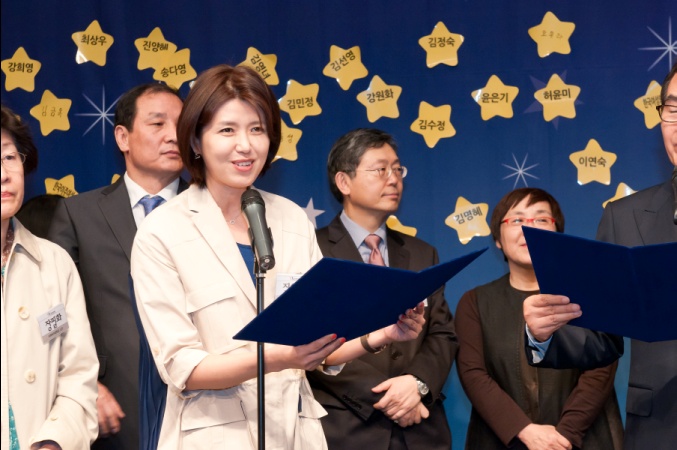 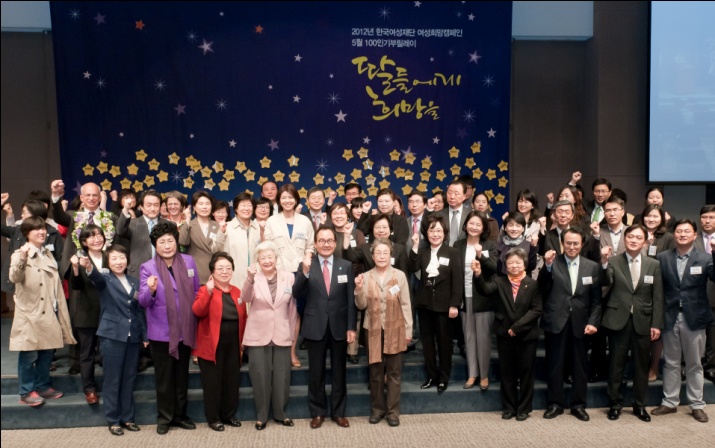 <2012년, 캠페인의 출범선언을 낭독하는 진양혜 홍보대사(좌)와 참여자들(우)의 모습>한국여성재단(이사장 조형)이 오는 3월 27일(수), 오전 11시 프레스센터 20층 국제회의장에서 ‘2013 100인 기부릴레이 발대식’을 개최한다. 100인 기부릴레이는 한국여성재단이 지난 2003년부터 10년간 펼쳐온 여성희망캠페인으로 여성을 위한 한국사회의 대표적인 모금 캠페인이다.이날 발대식에는 김상희 국회여성가족위원장과 최재천 이화여대 교수가 축사자로 나서고, 서혜경 피아니스트가 기부를 권유하는 연주 기부를, 홍미영 인천 부평구청장이 출범선언문을 낭독하는 등 사회 각계의 지도자들과 명사들을 비롯한 100인의 이끔이들이 한국사회 여성을 위한 희망 나눔에 동참할 계획이다.서혜경 피아니스트, 정식 공연장도 아닌 행사장에서 연주로 나눔을 독려하는 메시지 전달피아니스트 서혜경씨는 한국여성재단의 오랜 홍보대사로 활동하며 후원 연주회 등 나눔활동에 앞장서왔는데 올해는 공연장도 아닌 발대식 행사장에서 연주를 통해 딸들에게 희망을 주는 나눔을 권한다. 교보생명, 삼성생명, 아모레퍼시픽, 유한킴벌리, LG이노텍 등 여성을 위한 사회공헌활동의 리더 기업 참여아울러, 한국여성재단과 지속적으로 파트너십을 맺고 딸들에게 희망을 전하는 사회공헌활동의 리더 기업들이 참여해 2013년 사업후원 약정 전달식을 진행할 예정이다. 대표적인 기업은 교보생명, 삼성생명, 생명보험사회공헌위원회, 아모레퍼시픽, 여성신문, 우림필유, 우정사업본부, 유한킴벌리, 한화생명, LG이노텍 등이다.<2013년 100인 기부릴레이 주요 활동 소개>이를 시작으로, 4월 한 달간 딸들에게 희망을 주는 착한 기부행진 이어져100인 기부릴레이는 100명의 이끔이가 매일매일 기부가 이어지도록 기부자들을 참여시키고 독려하여 4월 30일까지 30명 이상을 조직하면 완주하게 된다. 2013년 100인 기부릴레이에 참여하는 이끔이(선두주자)는 모두 113명으로(3월 18일 현재) 일반인을 포함 기업, 학계, 여성계, 방송연예인 등 다양하다.교보생명, 국대에프앤비, 유니베라, 유한킴벌리 등 기업들이 CEO를 중심으로 단체 기부릴레이에 참여최근 100인 기부릴레이에 교보생명, 국대에프앤비, 유니베라, 유한킴벌리 등 기업들이 단체 기부릴레이로 참여하는 사례가 늘고 있다. 100인 기부릴레이 캠페인이 기업 CEO를 중심으로 사원들 간에 서로 나눔을 독려함으로써 건강한 조직문화를 만드는 데 기여한다는 평가를 체감하기 때문이다. 매년 이끔이로 참여하고 있는 유한킴벌리(대표이사 사장 최규복)는 지난 2012년에 총 500여명의 사원들이 참여하며 그 해 최다 주자를 모으는 기록을 세운 바 있다.김미화, 진양혜, 오한숙희, 최광기 홍보대사, 찾아가는 프레젠테이션으로 나눔홍보 앞장한국여성재단의 김미화, 진양혜, 오한숙희, 최광기 홍보대사가 찾아가는 프레젠테이션을 통해 기업, 학교, 기관 등 단체릴레이 현장에서 나눔 홍보에 앞장설 예정이다. 아나운서 진양혜 홍보대사는 ‘나눔을 실천하는 기부자들을 만나는 것이 나에게도 뜻 깊은 일’이라며 적극 참여하겠다는 의사를 밝혔다.한국여성재단은 1999년 “우리 딸들의 밝은 새천년을 연다”는 기치로 각계각층의 리더와 여성단체들이 뜻을 모아 설립한 우리나라 최초의 시민사회공익재단이며, 여성을 위한 유일한 민간재단입니다.일정 및 식순(진행: 최광기, 한국여성재단 홍보대사)일시 및 장소: 2013년 3월 27일(수) 오전 11시, 프레스센터 20층 국제회의장참석자: 100인 기부릴레이 이끔이, 학계, 정/재계, 여성계 대표 및 활동가 100여명중요 순서2013년 한국여성재단 100인 기부릴레이 이끔이 명단(총 113명, 3월 18일 현재)보도자료자료배포일3월 20일매수총 6매여성계 지도자, 기업사회공헌 리더들이 참여하는 여성희망캠페인 “2013 100인 기부릴레이”3월 27일(수), 오전 11시 프레스센터 20층 국제회의장에서 발대식 개최여성계 지도자, 기업사회공헌 리더들이 참여하는 여성희망캠페인 “2013 100인 기부릴레이”3월 27일(수), 오전 11시 프레스센터 20층 국제회의장에서 발대식 개최여성계 지도자, 기업사회공헌 리더들이 참여하는 여성희망캠페인 “2013 100인 기부릴레이”3월 27일(수), 오전 11시 프레스센터 20층 국제회의장에서 발대식 개최여성계 지도자, 기업사회공헌 리더들이 참여하는 여성희망캠페인 “2013 100인 기부릴레이”3월 27일(수), 오전 11시 프레스센터 20층 국제회의장에서 발대식 개최여성계 지도자, 기업사회공헌 리더들이 참여하는 여성희망캠페인 “2013 100인 기부릴레이”3월 27일(수), 오전 11시 프레스센터 20층 국제회의장에서 발대식 개최시간세부내용11:00발대식 선포: 조형 한국여성재단 이사장축사: 김상희 국회 여성가족위원장: 최재천 이화여자대학교 교수기금전달식축하연주 : 서혜경 피아니스트출범선언문 낭독12:00폐회이름소속직위강경희한국미혼모지원네트워크대표강원화여성코칭센터연구소코치강이수상지대학교 문화콘텐츠학과교수강지원강지원 법률사무소변호사고선주(재)한국건강가정진흥원원장국군수도병원국제디지털대학교 사회복지학과권미혁한국여성단체연합상임대표권은희새누리당국회의원김가영(주)국대에프앤비생산이사김경아호남대학교교수김경희한국여성정책연구원연구위원김경희이천시부시장김명희국가생명윤리정책연구원연구부장김상희민주통합당국회의원김선욱이화여자대학교총장김영순대구여성회회장김은미이화여자대학교 국제대학원원장김인숙한국여성민우회상임대표김정숙한국여성단체협의회회장김평집이정회계법인회계사김효선(주)여성신문사사장김효진장애여성네트워크대표남궁순금춘천여성민우회상임대표남미정여성환경연대느티나무도서관대한민국간호장교단명진숙한국YWCA연합회 복지사업단사무국장문경란국가인권위원회전 상임위원문미란법무법인남산미국변호사박경수한양사이버대학교교수박동순안양YWCA사무총장박명화국군간호사관학교교장박미병전국여성법무사회고문박영미제천YWCA사무총장박영숙미래포럼이사장박옥희문화세상 이프토피아전 대표박재덕농협서교동지점지점장배옥병(사)학교급식전국네트워크상임대표백미순한국성폭력상담소소장서민단국대학교교수서일광(사)희망웅상대표서정화열린복지 부설 열린여성센터이사장서지희KPMG 삼정회계법인상무이사서혜경한국여성재단홍보대사석인선이화여자대학교 법학대학교수선미라법무법인 한결변호사성명숙대한간호협회회장송다영인천대학교 사회복지학과교수신경아한림대학교 사회학과교수신은주평택대학교교수신창재교보생명회장심영섭우림건설대표이사 회장안명옥차의과대학교 보건복지대학원교수안순화생각나무BB센터대표안윤정한아인터내셔날대표이사안은성NH농협은행서교동지점 팀장안인숙여성민우회 생협 연합회회장안중길인하우징대표여혜숙평화를만드는여성회대표오한숙희한국여성재단기획홍보위원, 여성학자왕인순서울여성노동자회이사유승희민주통합당국회의원육성주육성주세무회계사무소세무사윤은기중앙공무원교육원원장윤정숙아름다운재단전 상임이사이경순전 영상물등급위원회 위원장이사이길여가천길재단회장이미경민주통합당국회의원이미란호성투어대표이사이병훈유니베라대표이사이상경한국여학사협회회장이상덕한국폴리텍 다솜학교교장이상은 팬모임이수연국가인권위원회장애인차별조사관이숙경줌마네영화감독이슬아서울사대부설여중학교학생이연임샘터봉사회회장이윤정가톨릭대학교연구교수이제윤이제윤요가아카데미원장이철순일하는 여성아카데미원장이현숙전국성폭력상담소협의회상임대표이혜경서울국제여성영화제집행위원장장명수이화학당이사장장창원오산이주노동자센터대표장필화이화리더십개발원원장전국여성노동조합전국여성노동조합위원장정문자한국여성노동자회대표정영애서울사이버대학교교수정용실한국방송 KBS아나운서정진주사회건강연구소소장정춘생민주통합당여성정책 전문위원조영해명지전문대학실용음악과조주현계명대학교교수조현옥서울시여성정책실조형한국여성재단이사장조흥식서울대학교 사회복지학과교수진양혜손범수홍보대사차경애한국YWCA연합회회장최광기한국여성재단홍보대사최규복유한킴벌리대표이사 사장최성호조이맥스본부장최유진한국여성정책개발원연구원최재숙에코생협상무이사최재천이화여자대학교교수최현수최현호·박지민한국나이팅게일의 후예한용외인클로버재단이사장허성우성공회대학교교수홍미영부평구청구청장홍의숙incoachingCEO희망도레미